CORTINAS RIELES …PRESUPUESTO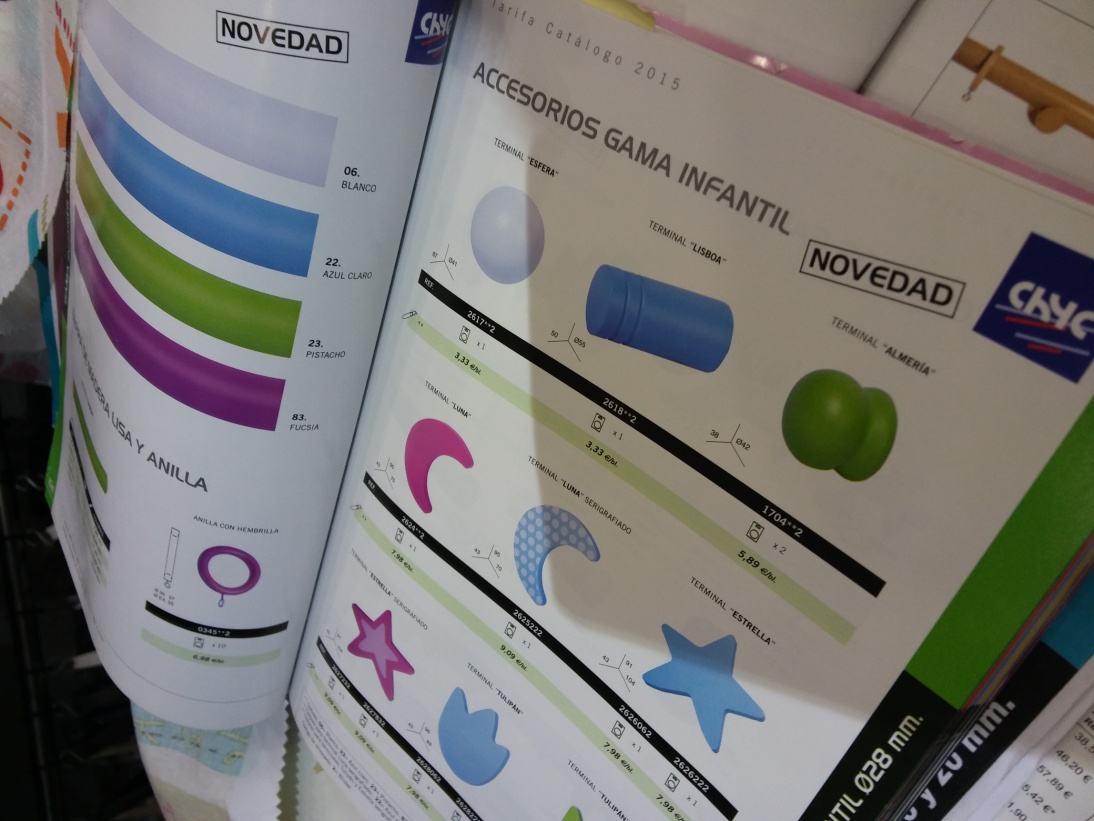 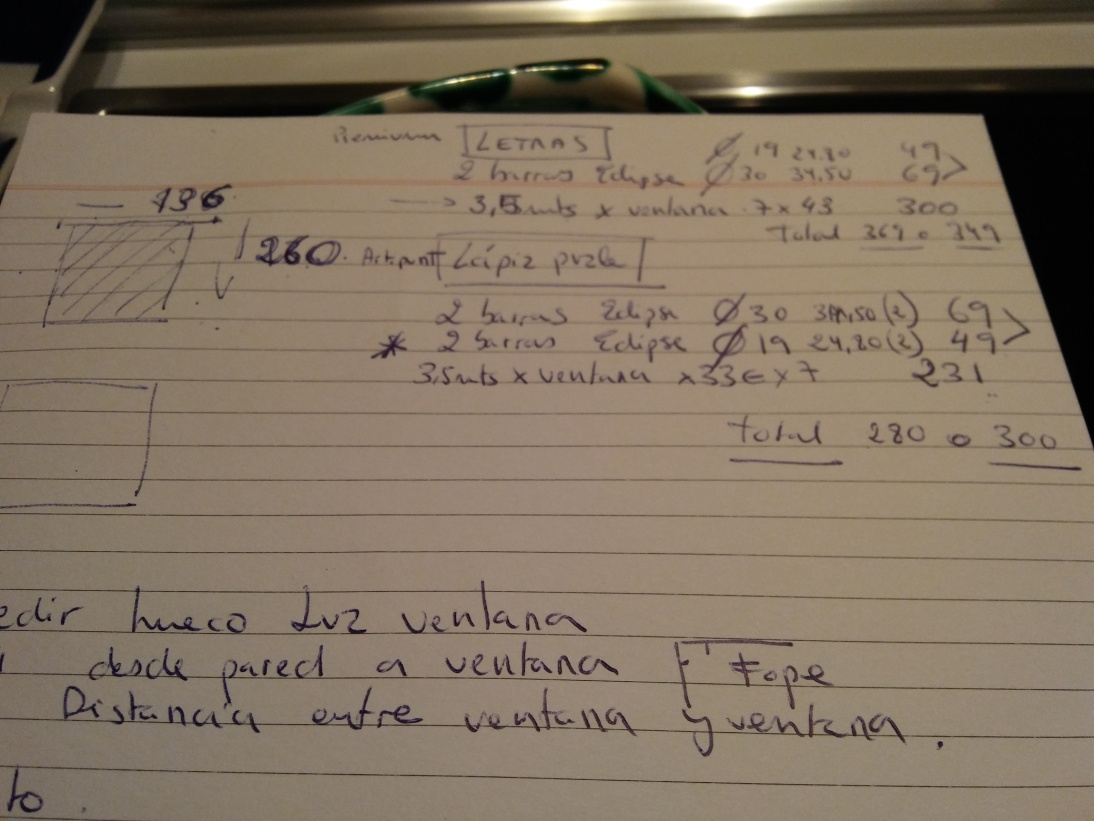 